Milé děti,zdravíme Vás z naší školky Klíček. Víme, že v nemocnicích bývají děti samy bez rodin a prožívají smutky, nepříjemné chvilky, i bolesti a obavy. I my někteří jsme v nemocnici leželi a víme, jak to chodí. Přejeme Vám naději, že všechno dobře dopadne, příjemné lidi kolem Vás i brzký návrat domů. Pro radost Vám posíláme dáreček, který jsme pro vás vyrobili, snad vám v nemocnici zpříjemní dlouhou chvíli. Jablíčka na rámu obrazu jsme nasbírali na naší školní zahradě. S pomocí paní učitelky jsme je pak přilepili a několikrát přetřeli lepidlem, aby dobře držely. Rozmazáváním suchých pastelů vznikla hlavní část obrazu, na kterou jsme namačkáním pokresleného papíru vytvořili srdíčko. Pak ještě zbývalo vymyslet básničku, která by Vás potěšila. Když se to podařilo, Zuzka, která už umí skoro psát, ji pro Vás na obraz napsala tuší. Tvoření obrazu nám trvalo docela dlouho, ale hodně jsme si to užili a doufáme, že vás potěší.Tady jsou přání některých z nás:„Přeju vám, abyste se za chvíli uzdravily, bylo vám dobře a brzo jste odešly domů za mámou, tátou, babičkami, pokud je máte.“ Marek„Abyste se měly dobře a přestalo se vám dělat smutno.“ Matěj„Abyste neplakaly, kdyby vám v nemocnici dělali něco nepříjemného a ať to vydržíte.“ Denis„Mějte se dobře a nebuďte smutní!“ Zuzka„Máme pro vás srdce a máme vás rádi.“ Natanael„Brzo se uzdravte!“ Ema„Abyste šly brzo domů…“ Anička„Když přijdu do nemocnice, přinesu vám dárek.“ HugoZdraví Vás děti a učitelky z Montessori mateřské školy Klíček v Brně.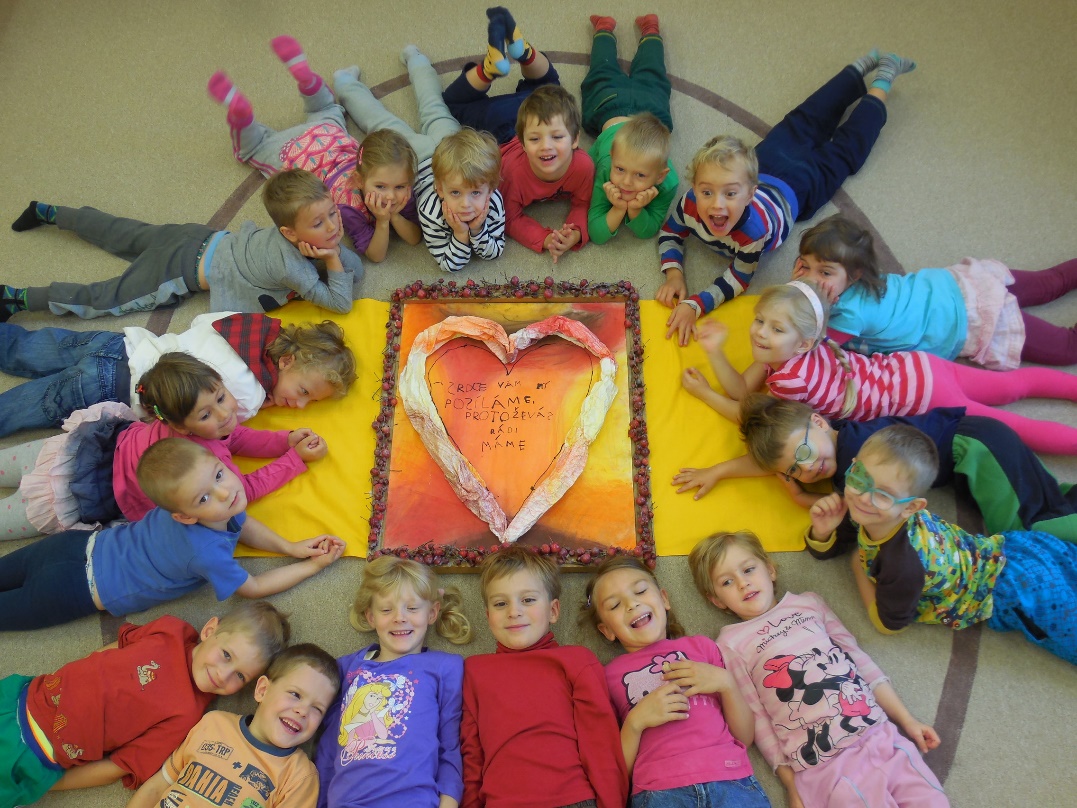 